ПРЕСС-РЕЛИЗРосреестр проводит вебинар на тему «Технический план»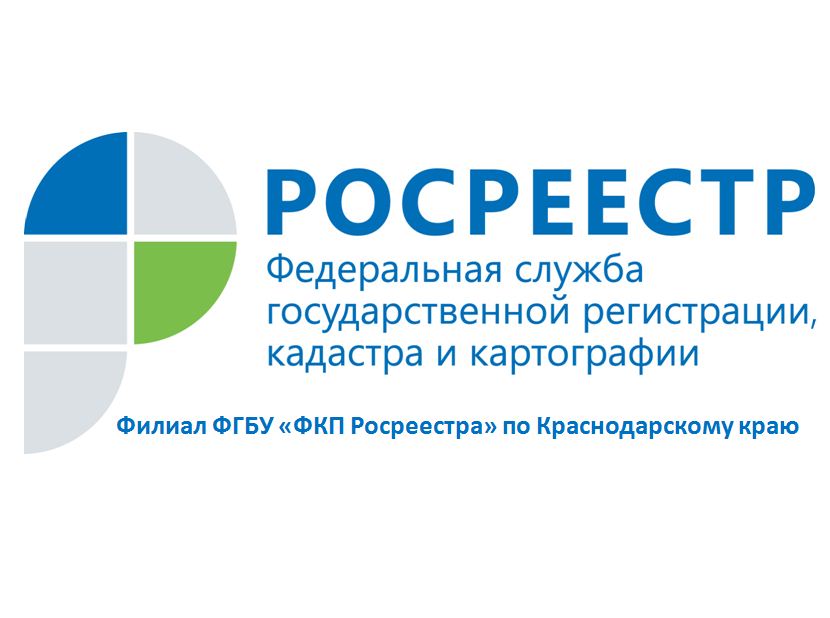 Федеральная кадастровая палата информирует о проведении очередного вебинара на тему «Техплан», который состоится 21 марта 2019 в 10:00, стоимость участия составляет 2000 руб.На вебинаре «Техплан», наряду с исчерпывающим определением этого документа, будут рассмотрены важные моменты:– структура техплана,– основания для подготовки,– требования к описанию и расчету площадей,– оформление техплана,– нововведения закона №340-ФЗ,– специфика техпланов помещения, нежилого здания, объекта незавершенного строительства, индивидуального жилого дома, садового дома, машино-места.– пояснения к XML-схемам.Но главное – формат вебинара позволит вам получить ответы на любые интересующие вас вопросы о техплане.ВНИМАНИЕ!СРОК ПРИЕМА ЗАЯВОК НА УЧАСТИЕ В ВЕБИНАРЕ "ТЕХНИЧЕСКИЙ ПЛАН" ИСТЕКАЕТ 18 МАРТА. УСПЕЙТЕ ОПЛАТИТЬ КВИТАНЦИЮ.Лектор: М.В. Щукин - заместитель начальника Управления предоставления сведений и определения кадастровой стоимостиПродолжительность 90 минутПодать заявку для участия в вебинаре можно на официальном сайте Кадастровой палаты www.kadastr.ru в сервисе «Специалистам» - «Лекции и вебинары» .Следует отметить, что для участия в вебинаре необходимо быть зарегистрированным пользователем.______________________________________________________________________________________________________Пресс-служба филиала ФГБУ «ФКП Росреестра» по Краснодарскому краю